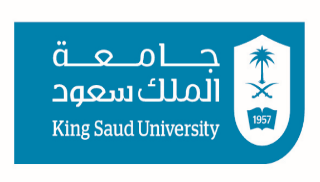 Applied Mathematics for Biomedical TechnologyQuestion I [2.5]Choose the correct answer: If and   , then the value of  is equal to:  (a)                              (b)                             (c)                           (d)  Which equation is equivalent to ?       (a)            (b)         (c)         (d)  The solution set of   is equal to:  (a)                               (b)                      (c)                        (d)  The graphs of the equations  and   intersect in:  (a) 2 point                         (b) 1 point                      (c) 3 point                     (d) no intersection Which is a solution or the following system of equations?     and        (a)                         (b)                      (c)                        (d) Question 2 (write all details)  [5]   Express the quotient in simplest form:  -    Solution: [1.5]               -  =  -                                             =  -                                             =  -                                             =                                               =  Solve the given equation for       Solution: [1.5]  Simplify the complex fraction    Solution: [2]= =  = Question 3 (write all details)  [5]   Solve the following systems of equations    and   Solution: [2]SubstratBy using,  ,     , b =7 and c = -8, we getA man has 72 ft. of fencing to put around a rectangular garden. If the length is 3 times the width, find the dimensions of this garden.Solution: [1.5]Let the width of the garden be  ft , then its length is  ftSince the garden is a rectangular garden then its perimeter is, where  the width an is the length    the length = 27 ft, and the width = 9 ft  Find the value of  if Solution: [1.5]Question 4 (write all details) [7.5]Solve the following systems of equations by using Cramer rule.    Solution: [1.5] , ,Solve the equation by completing the square:  Solution: [2]Express the quotient in simplest form: Solution: [2]Find the partial fraction decomposition of       Solution : [2]  A = 2,     B = -2  C = 2, and 4A+4B – D = - 4  D = 4Student’s NameStudent’s IDQuestion No.TotalMaximum Marks2.551.5+1.5+252+1.5+1.57.51.5+2+2+220Obtained Marks